       В соответствии с комплексным  планом работы школы на 2014-2015 учебный год, в целях  диссеминации педагогического опыта учителей школы,ПРИКАЗЫВАЮ:Провести предметный фестиваль в начальной школе с 17.11.2014 по 27.11.2014 г.Руководителю МО начальных классов Плюхиной У. С.:Разработать план мероприятий в срок до 14.11.2014;Подготовить аналитическую справку по результатам проведения запланированных         мероприятий фестиваля в срок до 01.12.2014 г.Заместителю директора по НМР Сафаровой А. Р. организовать контроль за качеством проведения открытых уроков по  реализации системно-деятельностного подхода в обучении учащихся начальной школы в соответствии с требованиями ФГОС НОО .Подготовить аналитическую справку о проведении фестиваля в срок до  03.12.2014 г.Контроль за исполнением приказа возложить на заместителя директора по НМР Сафарову А. Р.Директор                                                                                        Н. В. Заплишная С приказом ознакомлены                                                            У. С. Плюхина                                                                                                       А.Р. Сафарова                                                                                                                              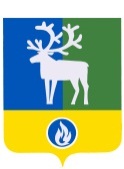 Белоярский районХанты-Мансийский автономный округ – ЮграМуниципальное автономное общеобразовательное учреждение Белоярского района«Средняя общеобразовательная школа п. Лыхма»(СОШ п. Лыхма)Белоярский районХанты-Мансийский автономный округ – ЮграМуниципальное автономное общеобразовательное учреждение Белоярского района«Средняя общеобразовательная школа п. Лыхма»(СОШ п. Лыхма)Белоярский районХанты-Мансийский автономный округ – ЮграМуниципальное автономное общеобразовательное учреждение Белоярского района«Средняя общеобразовательная школа п. Лыхма»(СОШ п. Лыхма)Белоярский районХанты-Мансийский автономный округ – ЮграМуниципальное автономное общеобразовательное учреждение Белоярского района«Средняя общеобразовательная школа п. Лыхма»(СОШ п. Лыхма)Белоярский районХанты-Мансийский автономный округ – ЮграМуниципальное автономное общеобразовательное учреждение Белоярского района«Средняя общеобразовательная школа п. Лыхма»(СОШ п. Лыхма)Белоярский районХанты-Мансийский автономный округ – ЮграМуниципальное автономное общеобразовательное учреждение Белоярского района«Средняя общеобразовательная школа п. Лыхма»(СОШ п. Лыхма)ПРИКАЗПРИКАЗПРИКАЗПРИКАЗПРИКАЗПРИКАЗ10.11.2014№  614ЛыхмаЛыхмаЛыхмаЛыхмаЛыхмаЛыхмаО проведении предметного фестиваля в начальной школеО проведении предметного фестиваля в начальной школеО проведении предметного фестиваля в начальной школеО проведении предметного фестиваля в начальной школеО проведении предметного фестиваля в начальной школеО проведении предметного фестиваля в начальной школе